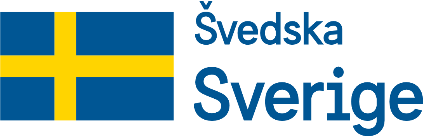 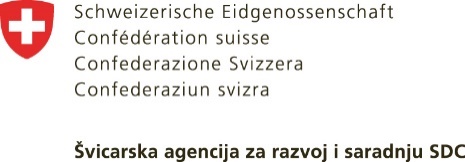 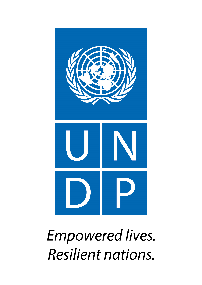 Prilog 7.Lista partnerskih mjesnih zajednica na koje se odnosi ovaj javni pozivPartnerska jedinica lokalne samoupravePartnerske MZ1. IlijašMZ Ilijaš – Grad2. OlovoMZ Jelaške3. RudoMZ Rudo4. VisokoMZ Novo naselje4. VisokoMZ Kralupi4. VisokoMZ Topuzovo polje4. VisokoMZ Gračanica4. VisokoMZ Stari Grad